МИНИСТЕРСТВО КУЛЬТУРЫ РОССИЙСКОЙ ФЕДЕРАЦИИФедеральное государственное бюджетное образовательное учреждениевысшего образованияАКАДЕМИЯ АКВАРЕЛИ И ИЗЯЩНЫХ ИСКУССТВСЕРГЕЯ АНДРИЯКИУважаемые коллеги!Приглашаем Вас принять участие вМеждународной научно-практической конференции«Современное художественное образование:практико-ориентированный подход»23-24 ноября 2017 годаЦелью Конференции является научное осмысление путей развития современного художественного образования, различных подходов и методов преподавания искусства, психологии творчества и восприятия. На Конференции предлагается обсудить следующие вопросы: социокультурные аспекты художественного образования;актуальные проблемы академического образования;художественно-эстетическое и духовно-нравственное становление личности в пространстве художественной культуры;представление опыта педагогов образовательных учреждений разных уровней в сфере художественного образования.Регламент доклада – 10-15 минут.По итогам Конференции будет опубликован сборник материалов Конференции (РИНЦ). Участникам Конференции выдаются сертификаты.Программа Конференции23 ноября:с 14-00 до 19-00– регистрация участников; экскурсионная программа; мастер-классы.24 ноября:с 14-00 до 16-00 – пленарное заседание;с 16-30 до 17-30 – секционные заседания по темам Конференции;с 18-00 до 19-00 – подведение итогов, круглый стол.Место проведения: Академия акварели и изящных искусств Сергея Андрияки, г.Москва, ул. Академика Варги, д. 15. Проезд: метро Тёплый Стан, далее автобусы 144, 227, 281 до остановки: «Ул. Академика Виноградова»; метро Тропарёво, далее автобусы 144, 227, 281 до остановки: «Ул. Академика Варги, д. 2»Организационные условияОплата транспортных расходов и проживание в г. Москве осуществляется направляющей стороной.	Заявки на участие в Конференции принимаются в электронном виде по адресу konferencia-aquarel@aaii.ru до 17 ноября 2017 г., материалы для публикации - не позднее 20 ноября 2017 г. Форма оформления заявки и требования к оформлению материалов в Приложении 1. Информация о проведении Конференции будет размещена на сайте Академии http://academy-andriaka.ru/.Приложение 1Форма заявки на участие в конференции.Материалы, принимаемые к публикации:Тезисы докладовНаучные статьиУчебно-методические разработкиПроектные разработкиИные материалы, соответствующие тематике КонференцииТребования к статье.Работы не должны быть ранее опубликованы или направлены для публикации в другие издания.Все статьи, представляемые для публикации, проходят рецензирование (экспертную оценку), по результатам которого редакционная коллегия принимает окончательное решение о целесообразности опубликования поданных материалов. За фактологическую сторону, за содержание и грамотность материалов, предоставляемых в редакцию, юридическую и иную ответственность несут авторы. Статья будет напечатана в авторской редакции. Требования к оформлению: Язык: русский, английский.Формат текста – Microsoft Word (*.doc, *.docx); Формат страницы: А4(210x297 мм), ориентация - книжная;Поля (верхнее, нижнее, левое, правое) по 20 мм;Шрифт: размер (кегль) — 14, тип шрифта: Times New Roman, межстрочный интервал – полуторный. Далее должен быть указан автор(ы) (ФИО), а также его (их) ученые степень и звание, место работы и город (см. образец)Используемые в статье изображения и схемы должны быть формата: jpg, gif, bmp. Все рисунки и таблицы должны быть пронумерованы и снабжены названиями или подрисуночными подписями и расположены в тексте там, где требуется (а не в конце). Используемая литература (без повторов) оформляется в конце текста под названием «Список использованной литературы». В тексте обозначается квадратными скобками с указанием порядкового номера источника по списку и через запятую – номера страницы, например: [5, с. 115]. В конце статьи необходимо указать знак копирайта (©), с указанием ФИО автора (авторов), и текущего года.Объем статьи от 3 страниц текста.У статьи может быть не более 3 авторов.International scientific-practical conferenceModern Art Education:Practice-oriented approach 23-24 November 2017 MoscowConference informationWe invite you to take part in the International scientific-practical conference.The purpose of the conference is to study the ways of development of modern art education, various approaches and methods of teaching art, the psychology of creativity and perception.On the following issues:• socio-cultural aspects of art education;• actual problems of academic education;• artistic and aesthetic and spiritual and moral formation of personality in the fetus of artistic culture;• presentation of the experience of teachers of educational institutions of different levels in the field of art education.The order of the report is 10-15 minutes.As a result of the conference, a collection of conference materials will be published (RSCI).Participants of the Conference receive certificates.Conference programNovember 23:from 14-00 to 19-00 - Registration of participants; sightseeing program;  master classes.November 24th:from 14-00 to 16-00 - Plenary Session;from 16-30 to 17-30 - breakout sessions on the topics of the Conference;from 18-00 to 19-00 - summarizing round table.Venue: Academy of Fine Arts, watercolors and Andriaka, Ul. Academician Varga, d. 15.Directions: metro Teply Stan, the last car from the center of the transition until the end, exit to the street Teply Stan, then bus 144, 227, 281 to the stop "street. Academician Vinogradov "; Troparevo subway, then bus 144, 227, 281 to the stop "street. Academician Varga, d. 2 "The modalitiesPayment of transportation costs and accommodation in Moscow made the directing side.Participation in the conference is sent electronically to the address konferencia-aquarel@aaii.ru to November 17, 2017The form of registration of the application in Annex 1.Materials for publication should be sent to the email address: konferencia-aquarel@aaii.ru no later than November 20, 2017Requirements for registration materials in Annex 2.Information about the conference will be posted on the website of the Academy of http://academy-andriaka.ru/.Annex 1Application form for participation in the conference.Appendix 2Articles accepted for publication:AbstractsScience articlesEducational methods developmentDesign developmentOther materials in the conference topicsREQUIREMENTS TO ARTICLE1. Works must not have been previously published or submitted for publication in other editions.2. All articles submitted for publication are reviewed (peer review), which resulted in the editorial board makes the final decision on whether the publication of the submitted material. For the factual side, for content and literacy materials provided to the editor, legal and other responsibility of the authors. The article will be published in author's edition.3. Requirements for registration:Language: Russian, English. Text format - Microsoft Word (* .doc, * .docx); Page format: A4 (210x297 mm), orientation - portrait; Fields (top, bottom, left, right) to 20 mm; Font: size (size) - 14, font type: Times New Roman, line spacing - one and a half.4. Next, must be specified author (s) (full name) and its (their) academic degree and title, place of work and the city (see. Sample)5. Used in the article image and schemes should be the format: jpg, gif, bmp. All figures and tables should be numbered and provided with titles or captions and are located in the text where you want (not the end).6. Used Books (no repeats) is issued at the end of the text entitled "References." The text refers to the square brackets indicating the serial number of the source in the list and a comma - page number, for example: [5, p. 115].7. At the end of the article you must specify the copyright symbol (©), indicating the author's name (s) and the current year.8. Scope of Article 3 pages of text.9. Article can be no more than 3 authors.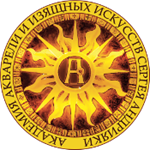 